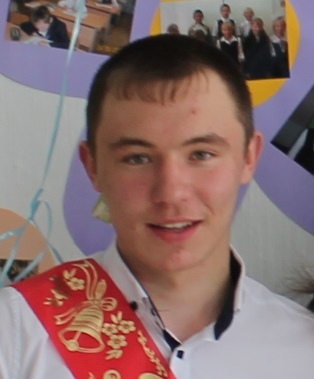 Брезгин Владислав Михайлович, выпускник творческого объединения « НОУ география», педагог Ольга Романовна Янгол.Занимался в  объединении с 2015-2020г.г. Победитель (1 место) Международной олимпиады по географии проекта « Инфоурок»;дипломант РосОбрКонкурса — проекта интеллектуально-творческого развития детей;неоднократный призер  Конференции НОУ  среди творческих  объединений « Кормовищенский ДДТ»;  неоднократный участник  Географического диктанта, организованного  Русским Географическим Обществом.Студент Лысьвенского филиала Пермского Национального Политехнического Университета специальность, специальность «Электроснабжение».